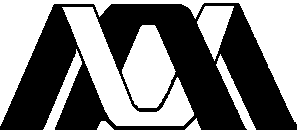 Casa abierta al tiempoUNIVERSIDAD AUTÓNOMA METROPOLITANAUnidad IztapalapaINSTRUCTIVO DE ADMISIÓN AL POSGRADO EN CIENCIAS Y TECNOLOGÍAS DE LA INFORMACIÓNTODOS LOS DOCUMENTOS SOLICITADOS SE DEBERÁN SUBIR EN FORMATO PDF ENhttp://virtuami.izt.uam.mx/aulas/posgrados/ (Se recomienda usar Chrome o Firefox para mejor desempeño).1.- DOCUMENTACIÓN ADMINISTRATIVA1.1 Solicitud de admisión administrativa: Deberá ser llenada en computadora, con firma y con fotografía (que puede ser digital) y en un archivo que se nombrará SP1.pdf. El formato se obtiene en: http://www.cseuami.org/documentos/posgrado/formatos/sol_admision_posgrado1.pdf1.2 Título Profesional: De acuerdo con el nivel de ingreso (Licenciatura o Maestría), o constancia de título en trámite. Digitalizadas en un solo archivo que se nombrará TP1.pdf1.3 Certificado de Estudios Totales: De acuerdo con el nivel de ingreso (Licenciatura o Maestría), Certificado de Estudios Totales de Licenciatura o Maestría. Digitalizadas en un solo archivo que se nombrará CP1.pdf1.4 Acta de nacimiento, digitalizada en un archivo que se nombrará AN1.pdf1.5 CURP, digitalizada en un archivo que se nombrará CURP.pdf1.6 Identificación oficial con fotografía vigente (IFE-INE o pasaporte), en un archivo pdf que se nombrará como IO1.pdf1.7 Pago por cuota de admisión, el comprobante será digitalizado en un archivo que se nombrará PC1.pdfEl pago de $50.00 cincuenta pesos 00/100 M.N (candidatos mexicanos) o de $250.00 doscientos cincuenta pesos 00/100 M.N. (candidatos extranjeros), podrá ser realizado directamente en ventanilla de caja de la unidad o por vía transferencia electrónica como pago de servicios a:Banco: BanamexSucursal: 329Cuenta: 4324223Clave Interbancaria: 002180032943242235A nombre de: Universidad Autónoma MetropolitanaClave Swift: BNMXMXMM (Sólo para transferencias internacionales)2.- DOCUMENTACIÓN ACADÉMICA2.1 Solicitud de admisión académica: Deberá ser llenada en computadora, con firma, en un archivo que se nombrará SP-Aca.pdf. El formato se obtiene en:  https://cbi.izt.uam.mx/coddaa/index.php/nuevo-ingreso?id=1382.2 Carta de exposición de motivos, en formato libre, firmada, dirigido a la Comisión del Posgrado en Ciencias y Tecnologías de la Información, en un archivo que se nombrará CExp1.pdf2.3 Carta de dedicación de tiempo completo, en formato libre, firmada, dirigido a la Comisión del Posgrado en Ciencias y Tecnologías de la Información, en un archivo que se nombrará CDedic1.pdf2.4 Cartas de recomendación, en formato libre, con referentes (perfil) en línea. Se requieren dos cartas que se subirán digitalizadas en un solo archivo en pdf que se nombrará como CR1.pdfSi el referente lo prefiere, puede enviar directamente la carta por e-mail a: pcyti@izt.uam.mx con copia a pdiv@xanum.uam.mx2.5 Curriculum Vitae, digitalizado en un archivo que se nombrará CV1.pdf2.6 Constancia de calificaciones con porcentaje de avance (sólo en caso de no contar con certificado total), en un solo archivo que se nombrará CCalif.pdf2.7 Anteproyecto de Investigación. Para ingreso al Doctorado, con visto bueno de un profesor del núcleo académico básico. Puede consultar los requisitos que debe cumplir el anteproyecto en la liga que conduce a requisitos previos numeral 3. Se subirá digitalizado en un archivo pdf que se nombrará ATPInv.pdf2.8 Constancia de nivel del idioma inglés, en un solo archivo que se nombrará CIdiom.pdf3.-PARA CANDIDATOS EXTRANJEROS3.1. Solicitud de Revalidación de Estudios Para aspirantes extranjeros o con estudios de posgrado previos realizados en el extranjero, que se nombrará RR.pdf. Mayor información en:  https://dse.uam.mx/index.php/tramites-y-servicios/revalidacion-de-estudios Estos documentos deberán ser enviados por correo electrónico a tramitereeae@correo.uam.mx, con copia para pdiv@xanum.uam.mx y csepo@xanum.uam.mx3.2 Estancia Legal Comprobante de estancia legal vigente o constancia de que se encuentra en trámite. Éste se nombrará LE.pdf, sólo para candidatos extranjeros. Este documento deberá ser enviado por correo electrónico a  tramitereeae@correo.uam.mx con copia para pdiv@xanum.uam.mx y csepo@xanum.uam.mxSI FUERA NECESARIO, SE DEBERÁN ENTREGAR EN FORMA FÍSICA LOS DOCUMENTOS ADMINISTRATIVOS SOLICITADOS EN LA OFICINA DE POSGRADO DE LA COORDINACIÓN DE SISTEMAS ESCOLARES DE LA UNIDADEn caso de ser aceptado en el programa de posgrado, deberán cubrirse las siguientes cuotas:Las cuotas están sujetas a cambios por parte del Patronato.MEXICANOSEXTRANJEROSInscripción anual            $85.62$428.10Inscripción trimestral            $85.62$428.10Valor por crédito a cursar            $14.27$ 71.35Dr. Ricardo Marcelín JiménezCoordinador del PCyTIDivisión de Ciencias Básicas e IngenieríaEdif. T, cubículo 303pcyti@izt.uam.mxhttps://pcyti.izt.uam.mx/Lic. César Hernández VázquezOficina de PosgradoCoordinación de Sistemas EscolaresEdif. B, Planta bajacsepo@xanum.uam.mxM. en C. Ma. Iseo González ChristenAsistencia de PosgradoDivisión de Ciencias Básicas e IngenieríaEdif. T, cubículo 133pdiv@xanum.uam.mxpdivuami@gmail.com